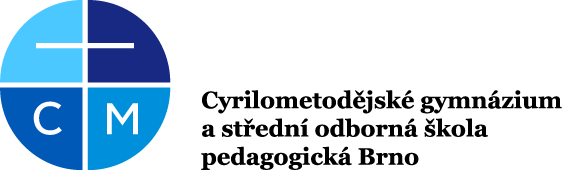 Školní klub při CMG a SOŠPg BrnoPřihláška na tábor Atlantida 11.7.-20.7.2018Program bude pravidelný: ranní impuls, rozcvička, snídaně, dopolední hry, oběd, odpočinek, odpolední hry, večeře, odpočinek, večerní program, večerní modlitba, spánek (min. 8 hodin)Tímto podpisem potvrzuji,že se budu plně účastnit programu, který pedagogové s animátory připraví,že se ochotně zapojím do služeb týkajících se provozu tábora – úklid, nádobí a další.V 		dne				-----------------------------------------------------------------		-------------------------------------------------------------------
                       podpis zájemce						podpis zákonného zástupce*Nehodící se škrtněte Údaje jsou důvěrné podle zákona č.256/1992 Sb., o ochraně osobních údajů v informačních systémech, zákona č. 106/1999 Sb., o osobním přístupu k informacím a zákona č. 101/2000 Sb. O ochraně osobních údajů a o změně některých zákonů. Jméno a příjmení zájemce:Jméno a příjmení zájemce:Adresa trvalého bydliště:Adresa trvalého bydliště:Datum narození:Škola:Email:Mobil:Jméno a příjmení zákonného zástupce:Jméno a příjmení zákonného zástupce:Mobil:Mobil:Email:Email: